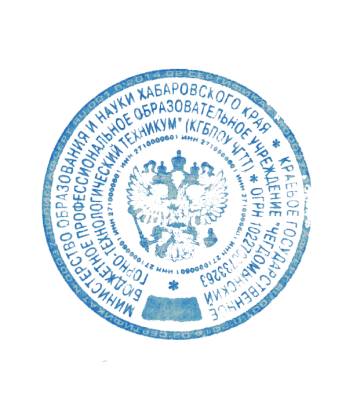 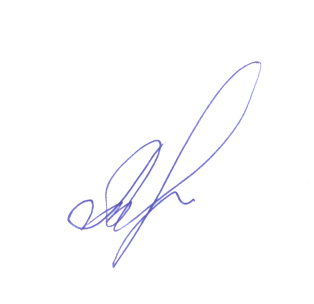 Утверждаюдиректор КГБПОУ ЧГТТ___________М.В. Михно«____»______________2019 г.График учебного процессакраевого государственного бюджетного профессионального образовательного учреждения «Чегдомынский  горно-технологический техникум» 2019-2020 учебный годгруппысентябрьсентябрьсентябрьсентябрьоктябрьоктябрьоктябрьноябрьноябрьноябрьноябрьдекабрьдекабрьдекабрьдекабрьянварьянварьянварьфевральфевральфевральфевральмартмартмартмартапрельапрельапрельмаймаймаймайиюньиюньиюньиюньгруппы02-0709-1416-2123-2830-0507-1214-1921-2628-0204-0911-1618-2325-3002-079-1416-2123-2830-0406-1113-1820-2520-2527-0103-0810-1517-2224-2902-0709-1416-2123-2830-0406-1113-1820-2527-0204-0911-1618-2325-3001-0608-1315-2022-2729-04ОПИ-41ккУПУППППППППППППППППППППАПДППДППДППДПОПИ-21ПАккПАкПР-41УПУППППППППАккПППППППППППППАПДППДППДППДПОГР-41ккУПУППППППППППППАПДППДППДППДПОГР-31УПУПУПУПккПППППППППППППППППППАкОГР-11ккПАПАкТЭМ-31УПУППППППППППППАккУППППППАкТЭМ-11ккПАкДО-31УППППППАккППППППУППППППППАкТ-21ккУПУППАПАкКХС-11ккПАПАМБЭ-31ПАккУПУППППППППППППППАМБЭ-11ккУПУППППППППППАкПП-21ккУПУППППППППППППППППАПАкП-11УПУПУПУПУПккУПУПУПУПУПУПУПУПУПУПУПУПУПкУППППДППАК*Теоретическое Учебная практикаПроизводственная практикаТеоретическое с практическимПреддипломная практикаПромежуточная аттестацияПодготовка к ГИАГИАканикулыОбучение отсутствует